GROUPE DE TRAVAIL EDUCATION – ECOLE DU CHIOT 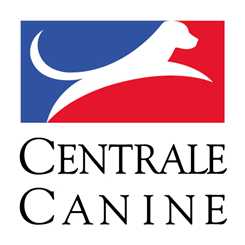 ET FORMATION DE LA CNEACEnvoyer la demande à votre CTT pour validationLe CTT enverra ensuite cette demande par mail à  Mme Jeanine KREISS avec copie à Mme Arlette CATTOENe-mail : jeanine.formateur.cneac@gmail.com  et Cattoen.arlette@orange.frDemande de certification école du chiot de la SCC 2021-2026 par un club d’éducationConditions requises Signature du moniteur référent :		Signature du président du club et tampon du club :	Signature du CTT : COMMISSIONNATIONALEEDUCATIONET ACTIVITES
CYNOPHILESDate de la demande :Objet de la demande : Nouvelle école du chiot   Renouvellement de certification   Nom et prénom du C.T.T ou Délégué(e) éducation canineNom du club :Code SCC :Canine territoriale :Coord. GPS clubAdresse du club :1Posséder au moins un Moniteur en Education Canine 1er ou 2ème degré référencé CNEAC en activité ayant suivi un stage Ecole du Chiot de la CNEAC  .Posséder au moins un Moniteur en Education Canine 1er ou 2ème degré référencé CNEAC en activité ayant suivi un stage Ecole du Chiot de la CNEAC  .Posséder au moins un Moniteur en Education Canine 1er ou 2ème degré référencé CNEAC en activité ayant suivi un stage Ecole du Chiot de la CNEAC  .Posséder au moins un Moniteur en Education Canine 1er ou 2ème degré référencé CNEAC en activité ayant suivi un stage Ecole du Chiot de la CNEAC  .Posséder au moins un Moniteur en Education Canine 1er ou 2ème degré référencé CNEAC en activité ayant suivi un stage Ecole du Chiot de la CNEAC  .OUI  NON 1Moniteur référentNom Prénom :1Moniteur référentStage école du chiot :
Année :Lieu :1Moniteur référentStage école du chiot :
Animateur :2Posséder une zone délimitée pour les chiots, aménagée, suivant les préconisations de la CNEAC : Matériel hétéroclite, comprenant : couloir de stimulation, sommier métallique, sol de différentes natures (gravier, sable, tôle ondulée), bâche de 3m sur 3m, petite balançoire, brouette, tunnel, petite passerelle, chaussette, marches suivies d’un plan incliné, vêtements amples, sombréro, mécanisme bruyants (trompette, crécelle….), boite à odeurs, etc…..Posséder une zone délimitée pour les chiots, aménagée, suivant les préconisations de la CNEAC : Matériel hétéroclite, comprenant : couloir de stimulation, sommier métallique, sol de différentes natures (gravier, sable, tôle ondulée), bâche de 3m sur 3m, petite balançoire, brouette, tunnel, petite passerelle, chaussette, marches suivies d’un plan incliné, vêtements amples, sombréro, mécanisme bruyants (trompette, crécelle….), boite à odeurs, etc…..Posséder une zone délimitée pour les chiots, aménagée, suivant les préconisations de la CNEAC : Matériel hétéroclite, comprenant : couloir de stimulation, sommier métallique, sol de différentes natures (gravier, sable, tôle ondulée), bâche de 3m sur 3m, petite balançoire, brouette, tunnel, petite passerelle, chaussette, marches suivies d’un plan incliné, vêtements amples, sombréro, mécanisme bruyants (trompette, crécelle….), boite à odeurs, etc…..Posséder une zone délimitée pour les chiots, aménagée, suivant les préconisations de la CNEAC : Matériel hétéroclite, comprenant : couloir de stimulation, sommier métallique, sol de différentes natures (gravier, sable, tôle ondulée), bâche de 3m sur 3m, petite balançoire, brouette, tunnel, petite passerelle, chaussette, marches suivies d’un plan incliné, vêtements amples, sombréro, mécanisme bruyants (trompette, crécelle….), boite à odeurs, etc…..Posséder une zone délimitée pour les chiots, aménagée, suivant les préconisations de la CNEAC : Matériel hétéroclite, comprenant : couloir de stimulation, sommier métallique, sol de différentes natures (gravier, sable, tôle ondulée), bâche de 3m sur 3m, petite balançoire, brouette, tunnel, petite passerelle, chaussette, marches suivies d’un plan incliné, vêtements amples, sombréro, mécanisme bruyants (trompette, crécelle….), boite à odeurs, etc…..OUI  NON 3Fournir deux photos du terrain avec les agrès destinés aux chiotsFournir deux photos du terrain avec les agrès destinés aux chiotsFournir deux photos du terrain avec les agrès destinés aux chiotsFournir deux photos du terrain avec les agrès destinés aux chiotsFournir deux photos du terrain avec les agrès destinés aux chiotsOUI  NON 4Assurer au moins une séance par semaine pour les chiots Assurer au moins une séance par semaine pour les chiots Assurer au moins une séance par semaine pour les chiots Assurer au moins une séance par semaine pour les chiots Assurer au moins une séance par semaine pour les chiots OUI  NON 5Le président s’engage à ce que les méthodes apprises lors des stages et mises en œuvre à l’école du chiot perdurent dans la poursuite de l’éducation du chienLe président s’engage à ce que les méthodes apprises lors des stages et mises en œuvre à l’école du chiot perdurent dans la poursuite de l’éducation du chienLe président s’engage à ce que les méthodes apprises lors des stages et mises en œuvre à l’école du chiot perdurent dans la poursuite de l’éducation du chienLe président s’engage à ce que les méthodes apprises lors des stages et mises en œuvre à l’école du chiot perdurent dans la poursuite de l’éducation du chienLe président s’engage à ce que les méthodes apprises lors des stages et mises en œuvre à l’école du chiot perdurent dans la poursuite de l’éducation du chienOUI  NON Président du clubNom, Prénom :Président du clubAdresse :Président du clubCode postal :Ville :Président du clubTéléphone :e-mail :